Ministry of Education, Heritage &Arts 2021 NUMERACY WORKSHEET 8YEAR 21. Arrange the following numbers in Ascending Order (smallest to the biggest) in the given space. a.b.        c. d.Instructions to Parents/GuardiansFind a quiet place to sit with your child and complete the worksheet.Make sure that your child’s working space is free and not cluttered.Your patience and understanding are greatly needed when completing the worksheet with your child.Read and explain the instructions to your child as you go along.Repeat the instructions in your mother-tongue if your child does not understand.Make sure you provide your child with aids/counters such as pebbles, leaves, bottle-tops, seeds and pegs to assist your child in counting.Use a number-chart to assist your child in arranging numbers 1 - 50Be patient and repeat instructions when necessary.Remember to praise your child when she/he attempts the questions.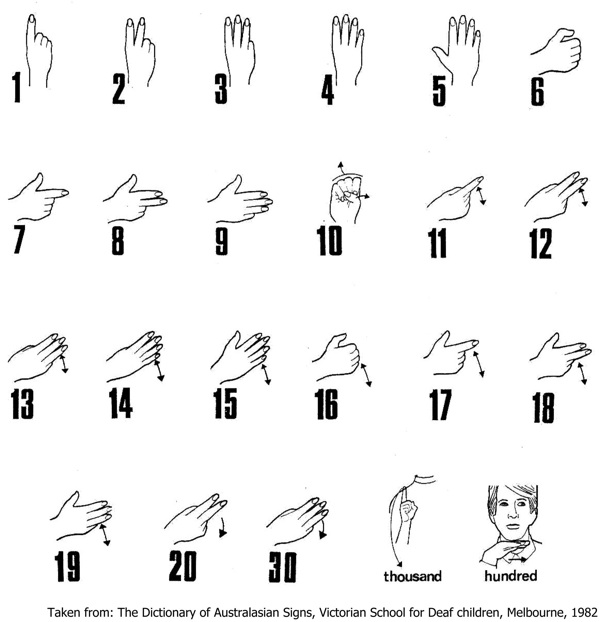 Lesson: LiteracyClass: 2Date: Objective of the activity:Children will arrange numbers in ascending order.Objective of the activity:Children will arrange numbers in ascending order.Objective of the activity:Children will arrange numbers in ascending order.ImpairmentInstructionsFor students with Hearing Impairment:Provide one to one support.Draw a number chart (1 – 50) on a piece of cardboard/paper.Use the number signs below to assist you and your child in counting using sign language.Explain to your child that you are arranging numbers from the smallest to the biggest.For students with Vision Impairment:Provide one to one support for reading aloud questions and explanations.Guide your child as you go through the activity.For students with Physical Impairment:Provide one to one supportDraw a number chart (1 – 50) on a cardboard/paper.If your child cannot write, ask him/her to point/touch/look at the number and you assist in writing down the numbers on the worksheet.For students with Intellectual ImpairmentProvide one to one support.Explain the objective of the activity clearlyDraw a number chart (1 – 50) on a piece of cardboard/paperFor students with Learning Difficulties:Provide one to one support.Explain the objective of the activity clearly.Draw a number chart (1 – 50) on a piece of cardboard/paper to assist your child.